Základní škola a mateřská škola Útvina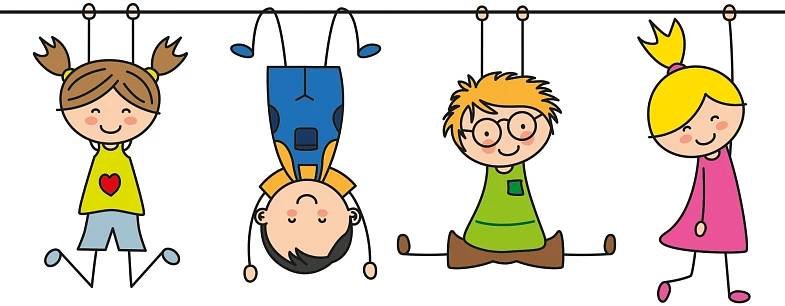 zápis do mateřské školy4. května 2023 od 10,00 do 14,00 hodinRodiče, s sebou rodný list dítěte!